Your recent request for information is replicated below, together with our response.I would like to see copies of the responses made by Police Scotland to:Abortion Services (Safe Access Zones) (Scotland) Bill Consultation and Abortion Services (Safe Access Zones) (Scotland) Bill: Financial Memorandum The deadline for these consultations was 20th December 2023.  Online responses could be made here https://yourviews.parliament.scot/health/abortion-services-saz-bill/ and here https://yourviews.parliament.scot/finance/abortion-services-safe-access-zone-fm/ In terms of Section 16 of the Freedom of Information (Scotland) Act 2002, I am refusing to provide you with the information sought.  Section 16 requires Police Scotland when refusing to provide such information because it is exempt, to provide you with a notice which: (a) states that it holds the information, (b) states that it is claiming an exemption, (c) specifies the exemption in question and (d) states, if that would not be otherwise apparent, why the exemption applies.  I can confirm that Police Scotland holds the information that you have requested and the exemption that I consider to be applicable is set out at Section 25(1) of the Act - information otherwise accessible:“Information which the applicant can reasonably obtain other than by requesting it under Section 1(1) is exempt information”This information can be found at public source.  I have provided links to the published responses provided by Police Scotland:Response 841863251 to Abortion Services (Safe Access Zones) (Scotland) Bill (Detailed) - Scottish Parliament - Citizen SpaceResponse 353124309 to Abortion Services (Safe Access Zones) (Scotland) Bill: Financial Memorandum - Scottish Parliament - Citizen SpaceIf you require any further assistance, please contact us quoting the reference above.You can request a review of this response within the next 40 working days by email or by letter (Information Management - FOI, Police Scotland, Clyde Gateway, 2 French Street, Dalmarnock, G40 4EH).  Requests must include the reason for your dissatisfaction.If you remain dissatisfied following our review response, you can appeal to the Office of the Scottish Information Commissioner (OSIC) within 6 months - online, by email or by letter (OSIC, Kinburn Castle, Doubledykes Road, St Andrews, KY16 9DS).Following an OSIC appeal, you can appeal to the Court of Session on a point of law only. This response will be added to our Disclosure Log in seven days' time.Every effort has been taken to ensure our response is as accessible as possible. If you require this response to be provided in an alternative format, please let us know.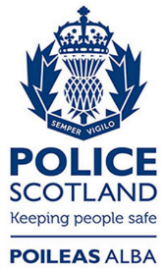 Freedom of Information ResponseOur reference:  FOI 24-0007Responded to:  30 January 2024